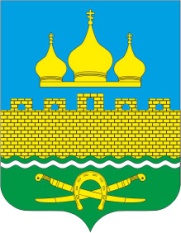 РОССИЙСКАЯ ФЕДЕРАЦИЯРОСТОВСКАЯ ОБЛАСТЬ НЕКЛИНОВСКИЙ РАЙОНМУНИЦИПАЛЬНОЕ ОБРАЗОВАНИЕ «ТРОИЦКОЕ СЕЛЬСКОЕ ПОСЕЛЕНИЕ»СОБРАНИЕ ДЕПУТАТОВ ТРОИЦКОГО СЕЛЬСКОГО ПОСЕЛЕНИЯРЕШЕНИЕО внесении изменений в решение Собрания депутатов Троицкого сельского поселения от 26.01.2018 № 99 «Об утверждении Порядка размещения сведений о доходах, расходах, об имуществе и обязательствах имущественного характера, представляемых депутатами Собрания депутатов Троицкого сельского поселения, в информационно-телекоммуникационной сети «Интернет» и признании утратившим силу решение Собрания депутатов Троицкого сельского поселения от 26.01.2018 № 98 «Об утверждении Порядка размещения сведений о доходах, расходах, об имуществе и обязательствах имущественного характера, представляемых муниципальными служащими Администрации Троицкого сельского поселения, в информационно-телекоммуникационной сети «ИнтернетПринято Собранием депутатов                                                     	  				24.11.2022 г.В соответствии с Федеральным законом от 25.12.2008 № 273-ФЗ «О противодействии коррупции», Федеральным законом от 03.12.2012 № 230-ФЗ «О контроле за соответствием расходов лиц, замещающих государственные должности, и иных лиц их доходам», Областным законом Ростовской области от 12.05.2009 № 218-ЗС «О противодействии коррупции в Ростовской области», руководствуясь Уставом муниципального образования «Троицкое сельское поселение» , Собрание депутатов Троицкого сельского поселенияРЕШИЛО:1. Внести в решение Собрания депутатов Троицкого сельского поселения от 26.01.2018 № 99 «Об утверждении Порядка размещения сведений о доходах, расходах, об имуществе и обязательствах имущественного характера, представляемых депутатами Собрания депутатов Троицкого сельского поселения, в информационно-телекоммуникационной сети «Интернет» следующие изменения:1.1. наименование после слов «депутатами Собрания депутатов Троицкого сельского поселения,» дополнить словами «главой Администрации Троицкого сельского поселения по контракту,»;1.2. пункт 1 после слов «депутатами Собрания депутатов Троицкого сельского поселения,» дополнить словами «главой Администрации Троицкого сельского поселения по контракту,»;1.3. в приложении:1.3.1. наименование после слов «депутатами Собрания депутатов Троицкого сельского поселения,» дополнить словами «главой Администрации Троицкого сельского поселения по контракту,»;1.3.2. пункт 1 после слов «депутатов Собрания депутатов Троицкого сельского поселения,» дополнить словами «главы Администрации Троицкого сельского поселения по контракту,», после слов «в информационно-телекоммуникационной сети «Интернет» дополнить словами «и предоставления этих сведений средствам массовой информации для опубликования в связи с их запросами»;1.3.3. в пункте 2:- подпункт 2.1 после слов «депутату Собрания депутатов Троицкого сельского поселения,» дополнить словами «главе Администрации Троицкого сельского поселения по контракту,»;- подпункт 2.2 после слов «депутату Собрания депутатов Троицкого сельского поселения,» дополнить словами «главе Администрации Троицкого сельского поселения по контракту,»;- подпункт 2.3 после слов «депутата Собрания депутатов Троицкого сельского поселения,» дополнить словами «главы Администрации Троицкого сельского поселения по контракту,»;- подпункт 2.4 после слов «паев в уставных (складочных) капиталах организаций» дополнить словами «, цифровых финансовых активов, цифровой валюты»;1.3.4. в пункте 3:- подпункт 3.2 дополнить словами «Собрания депутатов Троицкого сельского поселения, главы Администрации Троицкого сельского поселения по контракту»;- подпункт 3.3 после слов «иные индивидуальные средства коммуникации депутата» дополнить словами «Собрания депутатов Троицкого сельского поселения, главы Администрации Троицкого сельского поселения по контракту»;- подпункт 3.4 после слов «принадлежащих депутату» дополнить словами «Собрания депутатов Троицкого сельского поселения, главе Администрации Троицкого сельского поселения по контракту»;1.3.5. в пункте 4 слова «размещаются в информационно-телекоммуникационной сети «Интернет» в течение 30 календарных дней» заменить словами «за весь период замещения лицом, замещающим муниципальную должность, постоянно находятся на официальном сайте и ежегодно обновляются секретарем Собрания депутатов Троицкого сельского поселения в течение 14 рабочих дней»;1.3.6. пункт 5 изложить в следующей редакции:«5. Председатель Собрания депутатов – глава Троицкого сельского поселения:а) в течение трех рабочих дней со дня поступления запроса от средства массовой информации сообщает о нем депутату Собрания депутатов Троицкого сельского поселения, главе Администрации Троицкого сельского поселения по контракту, в отношении которого поступил запрос;б) в течение семи рабочих дней со дня поступления запроса от средства массовой информации обеспечивает предоставление ему сведений, указанных в пункте 2 настоящего Порядка, в том случае, если запрашиваемые сведения отсутствуют на официальном сайте.».2. Признать утратившим силу решение Собрания депутатов Троицкого сельского поселения от 26.01.2018 № 98 «Об утверждении Порядка размещения сведений о доходах, расходах, об имуществе и обязательствах имущественного характера, представляемых муниципальными служащими Администрации Троицкого сельского поселения, в информационно-телекоммуникационной сети «Интернет»».3. Настоящее решение вступает в силу со дня его официального опубликования (обнародования).Председатель Собрания депутатов-глава Троицкого сельского поселения	Г.В. Туевс. Троицкое24.11.2022№ 62